Note: This document is to be completed and submitted with the Bidet Shop form. Both documents are required to be completed and submitted as part of a request for services.Services will include Bidet ordering, bidet installation and electrical works associated with Plumbing and Electrical compliances AS3500 and AS3000.It is the responsibility of the prescribing Occupational Therapist to ensure that the recommended bidet fits the existing toilet. TADWA is only responsible for the supply and installation of the recommended bidet.Section One: Bidet SpecificationsSection Two: Electrical Compliance InformationPlease attach photos of the following (including some photos that provide detail and some that show the broader location within the bathroom):Toilet type and locationShower space (showing glass enclosure and/or curtain)Hand held shower or fixed shower headLights showing type and location in the bathroom (wall or ceiling)Exhaust fan showing type (cover or no cover) and location in the bathroom (above or outside or shower space)Powerpoint showing location in the bathroom (above vanity or shaving cabinet)Light switches showing type (single or double) and location in the bathroom*This item may not be subsidised by certain Government funding programs however can be quoted at full cost for the customer.All works will be compliant with AS3500Please return this template with photos to referrals@tadwa.org.au REQUEST FOR BIDET & ELECTRICAL SERVICES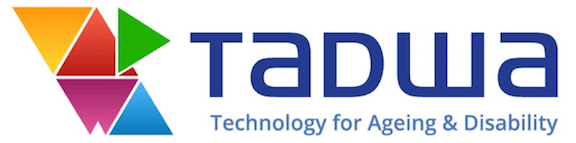 Customer Name:Date:Customer Address:Occupational Therapist:Project Number:Toilet location:(e.g. ensuite, separate or within the bathroom)Is the toilet on a single or double brick wall:Type of bidet to be ordered:Spacer size:(included with bidet, either 50mm or 80mm)Is a shower commode to be used?Ideal seat height required:Lights:Location in bathroom (wall or ceiling)Type of light on ceiling (bayonet or enclosed shade)Exhaust Fan:Type of exhaust fan (cover or no cover)Location of fan (above or outside)PowerPoint:Location in the bathroom (Above vanity or Shaving cabinet)Light Switch:What type light switch (single, double)Location (in regards to shower and doorway)Heat Lamp:*Does the client require heating in the bathroom? Y/ NRCDs:Power & light protection in the main switchboard Is there currently a fixed shower head or a hand held shower hose?Is a hand held shower hose to be installed?